ЯМАЛО-НЕНЕЦКИЙ АВТОНОМНЫЙ ОКРУГЗАКОНОБ УПОЛНОМОЧЕННОМ ПО ПРАВАМ ЧЕЛОВЕКАВ ЯМАЛО-НЕНЕЦКОМ АВТОНОМНОМ ОКРУГЕПринят Законодательным СобраниемЯмало-Ненецкого автономного округа17 октября 2012 г.Преамбула утратила силу. - Закон ЯНАО от 30.06.2020 N 88-ЗАО.Глава 1. ОБЩИЕ ПОЛОЖЕНИЯСтатья 1. Предмет регулирования настоящего Закона(в ред. Закона ЯНАО от 30.06.2020 N 88-ЗАО)Настоящий Закон в соответствии с Федеральным законом от 18 марта 2020 года N 48-ФЗ "Об уполномоченных по правам человека в субъектах Российской Федерации" (далее - Федеральный закон "Об уполномоченных по правам человека в субъектах Российской Федерации"), статьей 37 Федерального закона от 21 декабря 2021 года N 414-ФЗ "Об общих принципах организации публичной власти в субъектах Российской Федерации" определяет правовой статус Уполномоченного по правам человека в Ямало-Ненецком автономном округе, порядок организации и осуществления им своей деятельности, в том числе порядок его назначения на должность и освобождения от должности, его компетенцию и условия деятельности.(в ред. Закона ЯНАО от 20.12.2022 N 138-ЗАО)Статья 2. Учреждение должности Уполномоченного по правам человека в Ямало-Ненецком автономном округе1. В целях обеспечения дополнительных гарантий государственной защиты прав и свобод человека и гражданина в Ямало-Ненецком автономном округе (далее - автономный округ) учреждается должность Уполномоченного по правам человека в автономном округе (далее - Уполномоченный).(в ред. Законов ЯНАО от 30.06.2015 N 60-ЗАО, от 30.06.2020 N 88-ЗАО)2. Исключена. - Закон ЯНАО от 30.06.2015 N 60-ЗАО.Статья 3. Правовая основа деятельности Уполномоченного и его статус1. Уполномоченный в своей деятельности руководствуется Конституцией Российской Федерации, федеральными конституционными законами, федеральными законами, иными нормативными правовыми актами Российской Федерации, Уставом (Основным законом) автономного округа, законами автономного округа, иными нормативными правовыми актами автономного округа, а также общепризнанными принципами и нормами международного права, международными договорами Российской Федерации.2. Уполномоченный при осуществлении своих полномочий независим от каких-либо государственных органов и должностных лиц, а также неподотчетен им.(в ред. Законов ЯНАО от 30.06.2015 N 60-ЗАО, от 30.06.2020 N 88-ЗАО)3. Должность Уполномоченного является государственной должностью автономного округа.На Уполномоченного распространяются обязанности и ограничения, установленные для лиц, замещающих государственные должности автономного округа, Законом автономного округа от 27 июня 2006 года N 33-ЗАО "О государственных должностях Ямало-Ненецкого автономного округа" (далее - Закон автономного округа "О государственных должностях Ямало-Ненецкого автономного округа").(в ред. Закона ЯНАО от 30.11.2022 N 120-ЗАО)4. Вмешательство в деятельность Уполномоченного с целью повлиять на его решения, неисполнение должностными лицами органов государственной власти автономного округа и иных государственных органов, органов местного самоуправления муниципальных образований в автономном округе законных требований Уполномоченного, а равно неисполнение обязанностей, установленных настоящим Законом, и воспрепятствование его деятельности в иной форме влекут за собой ответственность, установленную законодательством автономного округа.(в ред. Законов ЯНАО от 24.09.2019 N 63-ЗАО, от 20.12.2022 N 138-ЗАО)Статья 4. Удостоверение Уполномоченного1. Уполномоченный имеет удостоверение, являющееся документом, подтверждающим полномочия и личность Уполномоченного, которым он пользуется в течение срока своих полномочий.(в ред. Закона ЯНАО от 06.06.2016 N 39-ЗАО)2. Форма удостоверения, его образец и описание устанавливаются положением об удостоверении, утверждаемым постановлением Законодательного Собрания автономного округа.(в ред. Закона ЯНАО от 06.06.2016 N 39-ЗАО)Статья 5. Место нахождения УполномоченногоМестом нахождения Уполномоченного является город окружного значения Салехард.(в ред. Закона ЯНАО от 29.09.2014 N 70-ЗАО)Глава 2. НАЗНАЧЕНИЕ НА ДОЛЖНОСТЬ И ПРЕКРАЩЕНИЕ ПОЛНОМОЧИЙУПОЛНОМОЧЕННОГО(в ред. Закона ЯНАО от 30.06.2020 N 88-ЗАО)Статья 6. Требования, предъявляемые к кандидату на должность Уполномоченного(в ред. Закона ЯНАО от 30.06.2020 N 88-ЗАО)1. На должность Уполномоченного может быть назначен гражданин Российской Федерации, достигший возраста 30 лет, постоянно проживающий в Российской Федерации, обладающий безупречной репутацией, имеющий высшее образование, а также познания в области прав и свобод человека и гражданина, опыт их защиты.(в ред. Закона ЯНАО от 28.09.2021 N 85-ЗАО)2. Кандидат на должность Уполномоченного не может иметь гражданство (подданство) иностранного государства либо вид на жительство или иной документ, подтверждающий право на постоянное проживание гражданина Российской Федерации на территории иностранного государства.(в ред. Закона ЯНАО от 28.09.2021 N 85-ЗАО)Статья 7. Порядок назначения на должность Уполномоченного(в ред. Закона ЯНАО от 30.06.2020 N 88-ЗАО)1. Уполномоченный назначается на должность Законодательным Собранием автономного округа.(в ред. Закона ЯНАО от 30.06.2020 N 88-ЗАО)2. Предложения о кандидатуре на должность Уполномоченного (далее также - кандидат) вносятся в Законодательное Собрание автономного округа Губернатором автономного округа, депутатами (группой депутатов, фракцией) Законодательного Собрания автономного округа не ранее чем за 60 дней и не позднее чем за 30 дней до окончания срока полномочий предыдущего Уполномоченного.В случае досрочного прекращения полномочий Уполномоченного предложения о кандидатуре на должность Уполномоченного вносятся в Законодательное Собрание автономного округа в двухнедельный срок со дня принятия постановления Законодательного Собрания автономного округа о досрочном прекращении полномочий (освобождении от замещаемой должности) Уполномоченного.(часть 2 в ред. Закона ЯНАО от 30.06.2015 N 60-ЗАО)3. К предложению о кандидатах на должность Уполномоченного в отношении каждого кандидата должны быть приложены следующие документы:1) письменное заявление кандидата о согласии на внесение его кандидатуры в Законодательное Собрание автономного округа для назначения на должность Уполномоченного, в котором указываются: фамилия, имя, отчество, дата рождения, образование, основное место работы или службы и занимаемая должность (в случае отсутствия основного места работы или службы - род занятий), адрес постоянного места жительства, номер контактного телефона;2) копия документа (паспорт), удостоверяющего гражданство кандидата;3) автобиография кандидата;4) копия трудовой книжки и (или) сведения о трудовой деятельности кандидата;(в ред. Закона ЯНАО от 30.06.2020 N 88-ЗАО)5) копия документа о высшем образовании кандидата;(в ред. Закона ЯНАО от 30.06.2015 N 60-ЗАО)6) исключен. - Закон ЯНАО от 30.06.2015 N 60-ЗАО.4. Рассмотрение Законодательным Собранием автономного округа предложений о кандидате на должность Уполномоченного осуществляется в течение сорока пяти дней с момента окончания срока полномочий предыдущего Уполномоченного.(часть 4 в ред. Закона ЯНАО от 25.12.2017 N 111-ЗАО)4.1. До рассмотрения предложений о кандидате на должность Уполномоченного Законодательное Собрание автономного округа согласовывает его с Уполномоченным по правам человека в Российской Федерации.(часть 4.1 введена Законом ЯНАО от 30.06.2015 N 60-ЗАО)5. Назначенным на должность Уполномоченного считается кандидат, за которого проголосовало большинство от установленного числа депутатов Законодательного Собрания автономного округа.(часть 5 в ред. Закона ЯНАО от 30.06.2020 N 88-ЗАО)Статья 8. Вступление в должность Уполномоченного1. Уполномоченный считается вступившим в должность с момента принесения присяги следующего содержания: "Клянусь защищать права и свободы человека и гражданина, добросовестно исполнять свои обязанности, руководствуясь Конституцией Российской Федерации, федеральным законодательством и законодательством Ямало-Ненецкого автономного округа, справедливостью и голосом совести".(в ред. Законов ЯНАО от 30.06.2015 N 60-ЗАО, от 30.06.2020 N 88-ЗАО)2. Присяга приносится на заседании Законодательного Собрания автономного округа непосредственно после назначения Уполномоченного на должность. После принесения присяги Уполномоченному вручается удостоверение.(в ред. Законов ЯНАО от 30.06.2015 N 60-ЗАО, от 06.06.2016 N 39-ЗАО)Статья 9. Срок полномочий Уполномоченного1. Кандидат назначается на должность Уполномоченного сроком на пять лет.2. Одно и то же лицо может занимать должность Уполномоченного не более двух сроков подряд.(в ред. Закона ЯНАО от 30.06.2020 N 88-ЗАО)3. Полномочия Уполномоченного прекращаются с момента вступления в должность нового назначенного Уполномоченного, за исключением случаев досрочного прекращения полномочий в соответствии со статьей 10 настоящего Закона.(часть 3 в ред. Закона ЯНАО от 30.06.2020 N 88-ЗАО)3.1. Утратила силу. - Закон ЯНАО от 30.06.2020 N 88-ЗАО.4. Истечение срока полномочий Законодательного Собрания автономного округа, а также его роспуск не влекут прекращения полномочий Уполномоченного.Статья 9-1. Требования, ограничения и запреты, связанные с замещением должности(введена Законом ЯНАО от 30.06.2020 N 88-ЗАО)1. Уполномоченный не вправе:1) иметь гражданство (подданство) иностранного государства либо вид на жительство или иной документ, подтверждающий право на постоянное проживание гражданина Российской Федерации на территории иностранного государства;(в ред. Закона ЯНАО от 28.09.2021 N 85-ЗАО)2) одновременно быть сенатором Российской Федерации, депутатом Государственной Думы Федерального Собрания Российской Федерации, депутатом Законодательного Собрания автономного округа или депутатом законодательного органа иного субъекта Российской Федерации, замещать иные государственные должности Российской Федерации, иные государственные должности автономного округа или государственные должности иного субъекта Российской Федерации, муниципальные должности, а также находиться на государственной или муниципальной службе;(в ред. Законов ЯНАО от 22.12.2020 N 155-ЗАО, от 20.12.2022 N 138-ЗАО)3) заниматься предпринимательской деятельностью лично или через доверенных лиц, участвовать в управлении коммерческой организацией или в управлении некоммерческой организацией, за исключением случаев, предусмотренных Федеральным законом от 25 декабря 2008 года N 273-ФЗ "О противодействии коррупции" (далее - Федеральный закон "О противодействии коррупции") и другими федеральными законами;4) заниматься другой оплачиваемой или неоплачиваемой деятельностью, кроме преподавательской, научной и иной творческой деятельности. При этом преподавательская, научная и иная творческая деятельность не может финансироваться исключительно за счет средств иностранных государств, международных и иностранных организаций, иностранных граждан и лиц без гражданства, если иное не предусмотрено международным договором Российской Федерации или законодательством Российской Федерации;5) быть членом политической партии или иного общественного объединения, преследующего политические цели.2. На Уполномоченного распространяются иные ограничения, а также обязанности, установленные в отношении лиц, замещающих государственные должности субъектов Российской Федерации, Федеральным законом "О противодействии коррупции".3. Уполномоченный в 10-дневный срок с даты вступления в должность обязан прекратить деятельность, несовместимую с его статусом, а также приостановить членство в политической партии на период осуществления своих полномочий.4. Если в течение срока, определенного частью 3 настоящей статьи, Уполномоченный не выполнит установленные требования, его полномочия прекращаются, и Законодательное Собрание автономного округа назначает нового Уполномоченного в порядке, установленном статьей 7 настоящего Закона.5. Уполномоченный обязан сообщать Председателю Законодательного Собрания автономного округа о возникновении личной заинтересованности при осуществлении своих полномочий, которая приводит или может привести к конфликту интересов, как только ему станет об этом известно, а также принимать меры по предотвращению или урегулированию такого конфликта в соответствии с требованиями Федерального закона "О противодействии коррупции".Основанием сообщения Уполномоченным Председателю Законодательного Собрания автономного округа о возникновении личной заинтересованности при осуществлении своих полномочий, которая приводит или может привести к конфликту интересов (далее - личная заинтересованность), является ситуация, при которой личная заинтересованность (прямая или косвенная) Уполномоченного влияет или может повлиять на надлежащее объективное и беспристрастное осуществление им своих полномочий.Понятия "конфликт интересов" и "личная заинтересованность" используются в настоящем Законе в значениях, определенных Федеральным законом "О противодействии коррупции".Сообщение оформляется в письменной форме в виде уведомления о возникновении личной заинтересованности (далее - уведомление) и должно содержать:1) фамилию, имя, отчество, должность и телефон Уполномоченного;2) обстоятельства, являющиеся основанием возникновения личной заинтересованности;3) должностные обязанности Уполномоченного, на исполнение которых влияет или может повлиять личная заинтересованность;4) предлагаемые и (или) принятые меры по предотвращению или урегулированию конфликта интересов.Уведомление должно быть подписано лично Уполномоченным с указанием расшифровки подписи и содержать дату его составления.Уведомление в течение одного рабочего дня со дня поступления направляется Председателем Законодательного Собрания автономного округа Губернатору автономного округа.Уведомление подлежит рассмотрению в порядке, определенном нормативным правовым актом Губернатора автономного округа.6. Уполномоченный обязан соблюдать иные требования, ограничения и запреты, установленные федеральными законами и законами автономного округа.7. Уполномоченный обязан постоянно проживать на территории автономного округа в течение срока исполнения им своих полномочий.Статья 10. Порядок досрочного прекращения полномочий Уполномоченного(в ред. Законов ЯНАО от 30.06.2015 N 60-ЗАО, от 30.06.2020 N 88-ЗАО)1. Полномочия Уполномоченного прекращаются досрочно в случае:1) его смерти;2) подачи им письменного заявления о сложении полномочий;3) его неспособности по состоянию здоровья, установленной в соответствии с медицинским заключением, или по иным причинам в течение длительного времени (не менее четырех месяцев) исполнять свои обязанности;4) признания его судом недееспособным, ограниченно дееспособным, безвестно отсутствующим или объявления его умершим;5) вступления в отношении него в законную силу обвинительного приговора суда;6) его выезда за пределы автономного округа на постоянное место жительства;7) прекращения гражданства Российской Федерации или приобретения гражданства (подданства) иностранного государства либо получения вида на жительство или иного документа, подтверждающего право на постоянное проживание гражданина Российской Федерации на территории иностранного государства;(пп. 7 в ред. Закона ЯНАО от 28.09.2021 N 85-ЗАО)8) утраты доверия в случаях, предусмотренных статьей 13.1 Федерального закона "О противодействии коррупции";(в ред. Закона ЯНАО от 30.06.2020 N 88-ЗАО)9) несоблюдения им иных требований, ограничений и запретов, установленных федеральными законами и законами автономного округа.(п. 9 в ред. Закона ЯНАО от 30.06.2020 N 88-ЗАО)(часть 1 в ред. Закона ЯНАО от 30.06.2015 N 60-ЗАО)1.1. Уполномоченный подлежит освобождению от замещаемой должности в связи с утратой доверия в соответствии с пунктом 8 части 1 настоящей статьи, а также в случае несоблюдения запрета, предусмотренного статьей 7.1 Федерального закона "О противодействии коррупции".Постановление об освобождении от должности Уполномоченного в связи с утратой доверия принимается Законодательным Собранием автономного округа на основании доклада соответствующей комиссии по контролю за достоверностью сведений о доходах, об имуществе и обязательствах имущественного характера о результатах проведенной ею проверки. Указанный доклад рассматривается на ближайшем заседании Законодательного Собрания автономного округа.В постановлении Законодательного Собрания автономного округа об освобождении от должности в связи с утратой доверия определяется дата освобождения от должности Уполномоченного, которая не может быть установлена позднее 30 календарных дней со дня принятия Законодательным Собранием автономного округа указанного постановления.(часть 1.1 введена Законом ЯНАО от 30.06.2015 N 60-ЗАО)2. Постановление о досрочном прекращении полномочий Уполномоченного принимается Законодательным Собранием автономного округа после консультаций с Уполномоченным по правам человека в Российской Федерации, за исключением случаев, предусмотренных пунктами 1, 4 - 7 части 1 настоящей статьи.(в ред. Законов ЯНАО от 30.06.2015 N 60-ЗАО, от 11.05.2017 N 26-ЗАО)Уполномоченный, вопрос о досрочном прекращении полномочий которого рассматривается Законодательным Собранием автономного округа, извещается о времени и месте рассмотрения данного вопроса.(в ред. Закона ЯНАО от 30.06.2020 N 88-ЗАО)3. Досрочное прекращение полномочий Уполномоченного является основанием для освобождения его от государственной должности автономного округа, за исключением случая, предусмотренного пунктом 8 части 1 настоящей статьи.(в ред. Законов ЯНАО от 30.06.2015 N 60-ЗАО, от 30.06.2020 N 88-ЗАО)3-1. Решение о досрочном прекращении полномочий (освобождении от замещаемой должности) Уполномоченного принимается большинством голосов от установленного числа депутатов Законодательного Собрания автономного округа.(часть 3-1 введена Законом ЯНАО от 30.06.2020 N 88-ЗАО; в ред. Закона ЯНАО от 20.12.2022 N 138-ЗАО)4. В случае досрочного прекращения полномочий Уполномоченного новый Уполномоченный должен быть назначен Законодательным Собранием автономного округа не позднее 60 дней со дня принятия постановления Законодательного Собрания автономного округа о досрочном прекращении полномочий (освобождении от замещаемой должности) Уполномоченного.(часть 4 введена Законом ЯНАО от 30.06.2015 N 60-ЗАО; в ред. Законов ЯНАО от 30.06.2020 N 88-ЗАО, от 20.12.2022 N 138-ЗАО)5. Назначение нового Уполномоченного осуществляется в порядке, установленном статьей 7 настоящего Закона.(часть 5 введена Законом ЯНАО от 30.06.2020 N 88-ЗАО)Глава 3. ДЕЯТЕЛЬНОСТЬ УПОЛНОМОЧЕННОГОСтатья 11. Полномочия Уполномоченного1. К полномочиям Уполномоченного относятся:1) принятие и рассмотрение жалоб и иных обращений граждан Российской Федерации, иностранных граждан и лиц без гражданства в соответствии со статьями 9 и 10 Федерального закона "Об уполномоченных по правам человека в субъектах Российской Федерации";(п. 1 в ред. Закона ЯНАО от 30.06.2020 N 88-ЗАО)2) утратил силу. - Закон ЯНАО от 30.06.2020 N 88-ЗАО;3) принятие мер по защите и восстановлению прав и свобод человека и гражданина в соответствии со статьей 11 Федерального закона "Об уполномоченных по правам человека в субъектах Российской Федерации";(п. 3 в ред. Закона ЯНАО от 30.06.2020 N 88-ЗАО)4) утратил силу. - Закон ЯНАО от 30.06.2020 N 88-ЗАО;5) осуществление правового просвещения в области прав и свобод человека и гражданина, форм и методов их защиты в соответствии со статьей 15 Федерального закона "Об уполномоченных по правам человека в субъектах Российской Федерации";(п. 5 в ред. Закона ЯНАО от 30.06.2020 N 88-ЗАО)6) оказание гражданам бесплатной юридической консультационной помощи по вопросам защиты их прав и свобод;(в ред. Законов ЯНАО от 30.06.2015 N 60-ЗАО, от 30.06.2020 N 88-ЗАО)7) осуществление мониторинга соблюдения прав и свобод человека и гражданина на основе информации, содержащейся в жалобах и иных обращениях граждан, сведениях, документах и материалах, поступающих от органов государственной власти, иных государственных органов, органов местного самоуправления, а также распространяемой средствами массовой информации;(в ред. Законов ЯНАО от 30.06.2015 N 60-ЗАО, от 30.06.2020 N 88-ЗАО)8) осуществление мониторинга применения законов и иных нормативных правовых актов автономного округа, затрагивающих права и свободы человека и гражданина;(в ред. Законов ЯНАО от 30.06.2015 N 60-ЗАО, от 30.06.2020 N 88-ЗАО)9) взаимодействие с Уполномоченным по правам человека в Российской Федерации;10) освещение своей деятельности в средствах массовой информации;11) участие в заседаниях Законодательного Собрания автономного округа, других коллегиальных органов Законодательного Собрания автономного округа и исполнительных органов автономного округа по вопросам, связанным с защитой прав и свобод человека и гражданина;(в ред. Законов ЯНАО от 30.06.2020 N 88-ЗАО, от 20.12.2022 N 138-ЗАО)12) иные права, предусмотренные федеральным законодательством и законодательством автономного округа.(п. 12 в ред. Закона ЯНАО от 01.04.2016 N 12-ЗАО)2. Уполномоченный не рассматривает жалобы (заявления) граждан на законы и иные нормативные правовые акты автономного округа, а также муниципальные нормативные правовые акты.3. Уполномоченный не вправе принимать решения по вопросам защиты прав и свобод человека и гражданина, относящимся к компетенции органов государственной власти автономного округа, органов местного самоуправления муниципальных образований в автономном округе.(в ред. Законов ЯНАО от 30.06.2015 N 60-ЗАО, от 30.06.2020 N 88-ЗАО, от 20.12.2022 N 138-ЗАО)Статья 12. Гарантии статуса и пенсионное обеспечение Уполномоченного(в ред. Закона ЯНАО от 30.11.2022 N 120-ЗАО)1. При осуществлении своей деятельности Уполномоченный имеет гарантии, предусмотренные статьей 17 Федерального закона "Об уполномоченных по правам человека в субъектах Российской Федерации", а также нормативными правовыми актами автономного округа.2. Уполномоченный, прекративший полномочия после 01 января 2015 года либо замещающий указанную должность, имеет право на установление пенсии за выслугу лет в соответствии с частями 3 - 15 настоящей статьи при условии назначения страховой пенсии по старости (инвалидности) в соответствии с Федеральным законом от 28 декабря 2013 года N 400-ФЗ "О страховых пенсиях".3. Пенсия за выслугу лет лицу, указанному в части 2 настоящей статьи, имеющему стаж замещения государственных должностей автономного округа на профессиональной постоянной основе от пяти до десяти лет, устанавливается в размере 35 процентов, от десяти лет и более - 45 процентов денежного вознаграждения Уполномоченного.Выплата пенсии за выслугу лет лицу, указанному в части 2 настоящей статьи, производится с учетом районного коэффициента, установленного лицам, работающим в районах Крайнего Севера и приравненных к ним местностях, за вычетом сумм фиксированной выплаты к установленной страховой пенсии по старости (инвалидности) и повышений фиксированной выплаты к страховой пенсии по старости (инвалидности).При определении размера пенсии за выслугу лет не учитываются суммы повышений фиксированной выплаты к страховой пенсии, приходящиеся на нетрудоспособных членов семьи в связи с достижением возраста 80 лет или наличием инвалидности I группы, а также суммы повышений фиксированной выплаты при назначении страховой пенсии по старости (в том числе досрочно) позднее возникновения права на нее, при восстановлении выплаты или назначении ее вновь после отказа от получения назначенной страховой пенсии по старости (в том числе досрочно).4. Размер пенсии за выслугу лет определяется исходя из денежного вознаграждения лица, указанного в части 2 настоящей статьи, установленного на день достижения им возраста, дающего право на страховую пенсию по старости, либо на момент обращения за пенсией за выслугу лет после достижения возраста, дающего право на страховую пенсию по старости, либо на дату прекращения полномочий (по выбору лица, указанного в части 2 настоящей статьи).5. В стаж замещения государственных должностей автономного округа на профессиональной постоянной основе для установления пенсии за выслугу лет в соответствии с частью 3 настоящей статьи включаются периоды замещения должности Уполномоченного, периоды замещения на профессиональной постоянной основе государственных должностей автономного округа, предусмотренных Законом автономного округа "О государственных должностях Ямало-Ненецкого автономного округа", периоды замещения государственной должности автономного округа на профессиональной постоянной основе до вступления в силу Закона автономного округа "О государственных должностях Ямало-Ненецкого автономного округа", государственных должностей автономного округа, установленных Уставом (Основным законом) автономного округа и иными законами автономного округа, для непосредственного исполнения полномочий органов государственной власти автономного округа и государственных органов автономного округа, в том числе с двойным наименованием, по которым было предусмотрено денежное вознаграждение.6. Размер пенсии за выслугу лет пересчитывается с соблюдением правил, предусмотренных частью 3 настоящей статьи, а также в размере и сроки, установленные для индексации размера фиксированной выплаты к страховой пенсии по старости (инвалидности).7. В случае смерти лица, замещающего должность Уполномоченного, связанной с исполнением им полномочий, члены семьи умершего (независимо от количества иждивенцев), получающие страховую пенсию по случаю потери кормильца, имеют право на пенсию за выслугу лет в размере 50 процентов денежного вознаграждения Уполномоченного.8. Выплата пенсии за выслугу лет, предусмотренная настоящей статьей, сохраняется при выезде лица, замещавшего должность Уполномоченного, из автономного округа в пределах Российской Федерации.9. Выплата пенсии за выслугу лет лицу, указанному в части 2 настоящей статьи, приостанавливается в случаях:1) помещения получателя пенсии за выслугу лет в организацию социального обслуживания, предоставляющую социальные услуги в стационарной форме;2) вступления в силу обвинительного приговора суда, связанного с лишением свободы;3) замещения государственной должности Российской Федерации, должности федеральной государственной гражданской службы, государственной должности автономного округа или иного субъекта Российской Федерации, должности государственной гражданской службы автономного округа или иного субъекта Российской Федерации, муниципальной должности и должности муниципальной службы со дня замещения одной из указанных должностей. После освобождения названного лица от указанных должностей выплата пенсии за выслугу лет ему возобновляется на прежних условиях либо по заявлению лица пенсия за выслугу лет устанавливается вновь в соответствии с настоящим Законом.10. Пенсия за выслугу лет лицу, указанному в части 2 настоящей статьи, устанавливается со дня подачи заявления, но не ранее чем со дня назначения страховой пенсии.Пенсия за выслугу лет лицам, указанным в части 7 настоящей статьи, устанавливается со дня смерти лица, замещавшего должность Уполномоченного, если обращение за пенсией за выслугу лет последовало не позднее чем через 12 месяцев со дня смерти, а при превышении данного срока - на 12 месяцев раньше того дня, когда последовало обращение за пенсией за выслугу лет.Заявление, указанное в абзаце первом настоящей части, подается в период замещения должности Уполномоченного либо после прекращения своих полномочий (по выбору лица, указанного в части 2 настоящей статьи).11. Лицу, указанному в части 2 настоящей статьи, одновременно имеющему право на пенсию за выслугу лет, ежемесячное пожизненное содержание, дополнительное пожизненное ежемесячное материальное обеспечение в соответствии с федеральным законодательством, законодательством автономного округа или законодательством других субъектов Российской Федерации, пенсию за выслугу лет в соответствии с муниципальными правовыми актами органов местного самоуправления в автономном округе и пенсию за выслугу лет в соответствии с настоящим Законом, устанавливается одна из названных выплат по его выбору.12. Минимальный размер пенсии за выслугу лет выплачивается в размере величины прожиточного минимума пенсионера в автономном округе, установленной постановлением Правительства автономного округа.13. Выплата пенсии за выслугу лет, предусмотренная настоящей статьей, осуществляется за счет средств окружного бюджета.14. Порядок назначения, перерасчета и выплаты пенсии за выслугу лет, предусмотренной настоящей статьей, устанавливается нормативным правовым актом автономного округа.15. Выплата пенсии за выслугу лет осуществляется после прекращения полномочий.Денежное вознаграждение Уполномоченного для исчисления размера пенсии за выслугу лет подлежит увеличению (индексации) за период со дня прекращения полномочий Уполномоченным до дня назначения пенсии за выслугу лет в порядке и сроки, которые были установлены для увеличения (индексации) соответствующего денежного вознаграждения.При увеличении срока замещения должности Уполномоченного и (или) денежного вознаграждения лицо, указанное в части 2 настоящей статьи, имеет право на перерасчет размера пенсии за выслугу лет.16. Указанные в частях 2 - 15 настоящей статьи гарантии не распространяются на лицо, указанное в части 2 настоящей статьи, полномочия которого были прекращены в связи с несоблюдением ограничений, запретов, неисполнением обязанностей, установленных законодательством Российской Федерации о противодействии коррупции, либо по основаниям, предусмотренным пунктами 3 и 4 части 1 статьи 14 Федерального закона "Об общих принципах организации публичной власти в субъектах Российской Федерации", либо в связи с несоблюдением ограничений, установленных частью 2 статьи 19 Федерального закона "Об общих принципах организации публичной власти в субъектах Российской Федерации".Статья 13. Доклады Уполномоченного(в ред. Закона ЯНАО от 30.06.2020 N 88-ЗАО)1. Не позднее трех месяцев после окончания календарного года Уполномоченный направляет ежегодный доклад о своей деятельности в Законодательное Собрание автономного округа, Губернатору автономного округа, Уполномоченному по правам человека в Российской Федерации, председателю Суда автономного округа, прокурору автономного округа.2. Ежегодный доклад Уполномоченного представляется на заседании Законодательного Собрания автономного округа Уполномоченным лично.3. Уполномоченный может направлять в Законодательное Собрание автономного округа, иные органы и организации доклады по отдельным вопросам нарушения прав и свобод человека и гражданина.4. Ежегодный доклад Уполномоченного, доклады Уполномоченного по отдельным вопросам нарушения прав и свобод человека и гражданина публикуются в газете "Красный Север" и размещаются на официальном сайте Уполномоченного в информационно-телекоммуникационной сети "Интернет".Глава 4. ОБЕСПЕЧЕНИЕ ДЕЯТЕЛЬНОСТИ УПОЛНОМОЧЕННОГОСтатья 14. Обеспечение деятельности Уполномоченного1. Организационное, кадровое, транспортное, материально-техническое обеспечение деятельности Уполномоченного осуществляется в соответствии с нормативными правовыми актами автономного округа.(в ред. Законов ЯНАО от 22.04.2013 N 18-ЗАО, от 30.11.2022 N 120-ЗАО)2. Утратила силу. - Закон ЯНАО от 22.04.2013 N 18-ЗАО.3. В целях содействия реализации полномочий лицом, замещаемым должность Уполномоченного, могут учреждаться должности государственной гражданской службы автономного округа категории "помощники (советники)".Статья 15. Общественные помощники Уполномоченного(в ред. Закона ЯНАО от 29.09.2014 N 70-ЗАО)1. Уполномоченный вправе назначать помощников, осуществляющих полномочия на общественных началах (далее - помощник Уполномоченного) в муниципальных образованиях в автономном округе.(в ред. Закона ЯНАО от 29.11.2019 N 91-ЗАО)Помощником Уполномоченного не могут быть:1) лица, признанные по решению суда недееспособными или ограниченно дееспособными;2) лица, имеющие судимость.(часть 1 в ред. Закона ЯНАО от 29.09.2014 N 70-ЗАО)2. Помощник Уполномоченного имеет право:(в ред. Законов ЯНАО от 29.09.2014 N 70-ЗАО, от 30.06.2015 N 60-ЗАО)1) консультировать граждан о порядке обращения в государственные органы, органы местного самоуправления и к должностным лицам по вопросам защиты прав и свобод человека и гражданина;(в ред. Законов ЯНАО от 29.09.2014 N 70-ЗАО, от 30.06.2020 N 88-ЗАО)2) представлять Уполномоченного по его поручению на мероприятиях, организуемых с участием Уполномоченного.3. Деятельность помощников Уполномоченного осуществляется на основании настоящего Закона и положения о помощниках Уполномоченного, утверждаемого постановлением Законодательного Собрания автономного округа.(в ред. Законов ЯНАО от 29.09.2014 N 70-ЗАО, от 30.06.2015 N 60-ЗАО)4. Помощнику Уполномоченного выдается соответствующее удостоверение. Положение об удостоверении помощника Уполномоченного утверждается постановлением Законодательного Собрания автономного округа.(в ред. Законов ЯНАО от 29.09.2014 N 70-ЗАО, от 30.06.2015 N 60-ЗАО, от 20.12.2022 N 138-ЗАО)5. Деятельность помощников Уполномоченного осуществляется на добровольной и безвозмездной основе.(в ред. Законов ЯНАО от 29.09.2014 N 70-ЗАО, от 30.06.2015 N 60-ЗАО)Статья 16. Финансовое обеспечение деятельности Уполномоченного1. Финансирование деятельности Уполномоченного осуществляется за счет средств окружного бюджета.2. Исключена. - Закон ЯНАО от 30.06.2015 N 60-ЗАО.Глава 5. ЗАКЛЮЧИТЕЛЬНЫЕ И ПЕРЕХОДНЫЕ ПОЛОЖЕНИЯСтатья 17. Переходные положения1. Установить, что предложения о кандидатах на должность первого Уполномоченного вносятся в Законодательное Собрание автономного округа Председателем Законодательного Собрания автономного округа по предложениям комитетов Законодательного Собрания автономного округа, депутатских объединений Законодательного Собрания автономного округа и (или) Губернатором автономного округа не позднее 30 дней со дня вступления в силу настоящего Закона.2. Законодательное Собрание автономного округа принимает постановление о назначении на должность первого Уполномоченного не позднее 30 дней со дня истечения срока для внесения предложений о кандидатах на эту должность в порядке, установленном статьей 7 настоящего Закона.Статья 18. Вступление в силу настоящего Закона1. Настоящий Закон вступает в силу со дня его официального опубликования, за исключением статей 14, 16 настоящего Закона.2. Статья 14, 16 настоящего Закона вступает в силу с 01 января 2013 года.Губернатор Ямало-Ненецкогоавтономного округаД.Н.КОБЫЛКИНг. Салехард31 октября 2012 г.N 96-ЗАО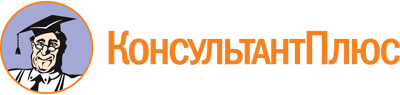 Закон ЯНАО от 31.10.2012 N 96-ЗАО
(ред. от 20.12.2022)
"Об Уполномоченном по правам человека в Ямало-Ненецком автономном округе"
(принят Законодательным Собранием Ямало-Ненецкого автономного округа 17.10.2012)Документ предоставлен КонсультантПлюс

www.consultant.ru

Дата сохранения: 30.06.2023
 31 октября 2012 годаN 96-ЗАОСписок изменяющих документов(в ред. Законов ЯНАО от 05.03.2013 N 10-ЗАО, от 22.04.2013 N 18-ЗАО,от 29.09.2014 N 70-ЗАО, от 30.06.2015 N 60-ЗАО, от 01.04.2016 N 12-ЗАО,от 06.06.2016 N 39-ЗАО, от 11.05.2017 N 26-ЗАО, от 25.12.2017 N 111-ЗАО,от 24.09.2019 N 63-ЗАО, от 29.11.2019 N 91-ЗАО, от 30.06.2020 N 88-ЗАО,от 22.12.2020 N 155-ЗАО, от 28.09.2021 N 85-ЗАО, от 30.11.2022 N 120-ЗАО,от 20.12.2022 N 138-ЗАО)